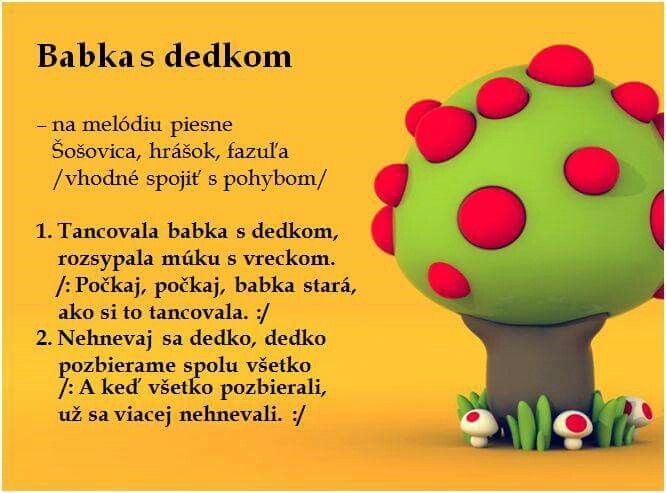 Poďme si spolu zaspievať a zatancovať!